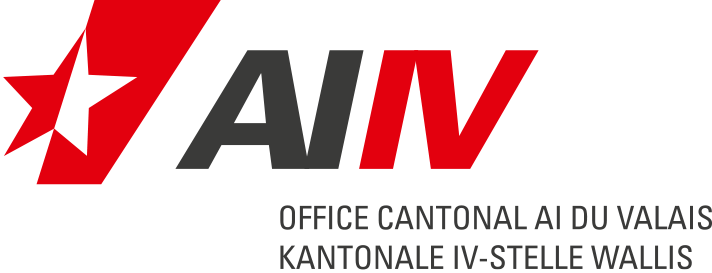 CP 1055, 1951 Sion		Kontaktperson:	Direktwahl: 	I/Ref.: Sitten, 12. Februar 2020Zahnärztliche BeurteilungGuten TagIhr/e Patient/in hat eine IV-Anmeldung führten. Für die rasche Prüfung benötigt die IV-Stelle Ihre kompetente Unterstützung.Wir bitten Sie deshalb, den beiliegenden Arztbericht zu beantworten, soweit Ihnen dies von Ihrem Fachgebiet und Ihrem Patientendossier her möglich ist.Weitere Informationen zur Zusammenarbeit mit den IV-Stellen finden Sie auf der Homepage 
www.iv-pro-medico.ch. Bitte füllen Sie den Arztbericht elektronisch oder von Hand aus und senden Sie ihn danach bitte so rasch als möglich zurück. Sie können den Arztbericht auch auf unserer Website herunterladen.Begründet die klinische Untersuchung den Verdacht auf das Bestehen skelettaler Anomalien oder einer Makroglossie (Verdacht auf Ziffer 208, 209, 210, 214, 218 GgV), so ist eine weitere Abklärung durch einen/eine von der IV anerkannte(n) Fachzahnarzt/Fachzahnärztin Kieferorthopädie Ihrer Wahl notwendig. Dazu ist ihm/ihr das beiliegende Formular «Kieferorthopädische Abklärung» zuzustellen. Vorgängig ist die Rubrik «Überweisung» auszufüllen. Bereits vorhandene zudienende Unterlagen bitten wir Sie beizulegen. Besteht der erwähnte Verdacht nicht, so ist das beiliegende Formular zu vernichten.Wir danken Ihnen und grüssen Sie freundlich.KANTONALE IV-STELLE WALLISZahnarzt :  BefundeUntersuchung vomGebiss und Kiefer1.1Stand der Gebissentwicklung	     	     Zahnappell	Sind die zentralen, bleibenden Inzisivien durchgebrochen?	     	     	ja		nein1.2OkklusionsverhältnisseAngle Klasse		I		II		IIIOverjet (mm)Overbite (mm)Tiefer Biss	Vertikal offener Biss		vorne		seitlich	welche Zähne?      Kreuzbiss		vorne		seitlich	welche Zähne?      Buccale Nonokklusion				welche Zähne?      Andere Okklusionsanomalien				welche?      Zähne2.1Liegt eine der folgenden Anomalien vor?	Unterzahl (Anodontia partialis)	Unterzahl welcher Zähne? 	Überzahl (Hyperodontia)Doppelanlage welcher Zähne? 2.2Verursacht die Hyperodontia 	eine intramaxilläre oder intramandibuläre Okklusionsanomalie, zu deren Behebung eine apparative Behandlung unerlässlich ist? 	eine Verlagerung normaler Zahnkeime?2.3Dysplasien der ZähneWelche Zähne der 2. Dentition sind hochgradig befallen?  ZungeLiegt eine Missbildung vor?	ja		neinWenn ja, welche? Gesicht und Schädel4.1Wird eine skelettale Anomalie vermutet?	ja		nein4.2Liegt eine Missbildung vor?	ja		neinWenn ja, welche? DiagnoseBesondere Fragen6.1Besteht Ihrer Meinung nach ein Geburtsgebrechen gemäss Verordnung über Geburtsgebrechen (GgV)?	ja		neinWenn ja, unter welcher Ziffer der Verordnung subsumieren Sie das Geburtsgebrechen? 6.2Name und Adresse des/der von der IV anerkannten Fachzahnarztes/Fachzahnärztin Kieferorthopädie, der/die bei Verdacht auf das Vorliegen eines Geburtsgebrechens nach Ziffer 208, 209, 210, 214, 218 GgV mit der weiteren Abklärung betraut wird.NamePostleitzahl, Ort			Strasse, Hausnummer6.3Bedarf die versicherte Person einer zahnärztlichen Behandlung für die Heilung ihres Geburtsgebrechens?	ja		neinBehandlung vom	bis 6.4Falls die Behandlung nicht von Ihnen durchgeführt wird, durch wen bzw. wo?BemerkungenUnterschriftDatum, Stempel, Name und Unterschrift des Zahnarztes/der ZahnärztinZahnarzt, der das Mandat erteilt (nur bei Verdacht auf eine angeborene Behinderung nach den Nummern 208, 209, 210, 214 oder 218 GgV) :  ÜberweisungName und Adresse des/der von der IV anerkannten Fachzahnarztes/Fachzahnärztin für Kieferorthopädie der/die mit der IV-Abklärung betraut wird	Die versicherte Person ist orientiert, dass sie durch den Fachzahnarzt/ die Fachzahnärztin aufgeboten wird, wenn dies für die IV-Abklärung erforderlich ist.	Beilagen	Formular «Zahnärztliche Beurteilung» (Kopie für den/die von der IV anerkannte(n) Fachzahnarzt/Fachzahnärztin für Kieferorthopädie)	Fakultativ:	Studienmodelle	Orthopantomogramm oder Röntgenstatus	weitere Unterlagen (z.B. Berichte des Kieferorthopäden)	Bemerkungen	Die unterzeichnete Zahnärztin/der unterzeichnete Zahnarzt wünscht die für die IV-Begutachtung 	erstellten Unterlagen	UnterschriftDatum, Stempel, Name und Unterschrift des/der überweisenden Zahnarztes/ZahnärztinAbklärung der Leistungsberechtigung durch den von der IV anerkannte(n) Fachzahnarzt KieferorthopädieBefundeWar eine persönliche Untersuchung des/der Versicherten für die IV-Abklärung notwendig?	ja		neinWenn ja, wann? Die auf dem Formular «Zahnärztliche Beurteilung» notierten Befunde werden bestätigt	ja		neinErgänzungen zum klinischen und/oder ModellbefundKephalometrischer BefundBitte geben Sie uns die gemessenen Winkelwerte inklusive der ersten Dezimalstelle an. Beachten Sie, dass eine mathematische Rundung einzig für die Errechnung der ersten Dezimalstelle zulässig ist.

Fernröntgenbild vomWinkel ANBKieferbasenwinkel (Spa-Spp/Me-Go)ZungendiagnostikAbklärung hinsichtlich angeborener MakroglossieIst eine operative Zungenverkleinerung indiziert?	ja		neinWenn ja, wann? DiagnoseAbklärung der LeistungsberechtigungLiegt Ihrer Meinung nach ein Geburtsgebrechen gemäss Verordnung über Geburtsgebrechen (GgV) vor?	ja		neinWenn ja:Unter welcher Ziffer der Verordnung subsumieren Sie das Geburtsgebrechen? Art der Behandlung (kieferorthopädisch/chirurgisch/rekonstruktiv, etc.)vom	bis DurchführungsstellenBemerkungenUnterschriftDatum, Stempel, Name und Unterschrift des/der von der IV anerkannten Fachzahnarztes/Fachzahnärztin für KieferorthopädieGLN-NummerVersicherte Person (Vorname, Name), GeburtsdatumAHV-NummerVersicherte Person (Vorname, Name), GeburtsdatumAHV-NummerVersicherte Person (Vorname, Name), GeburtsdatumAHV-Nummer